NAACP Unit #7057 Summary of Activities & Events for Calendar Year 2017President’s Annual Report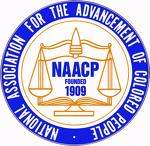 The NAACP as well as the city of Charlottesville has sustained the results of a horrific tragedy, one that will be a part of the history of this city. A scathing report emphasizing the lack of preparedness on the part of Charlottesville Officials and others, was released on the handling of a series of KKK and White Nationalist Allies protests over the summer in our city.This report was authored by former Federal Prosecutor, Tim Heaphy, of the Hunton and Williams Law Firm. As a result of this report, a decision must be made by the citizens of the community on whether to accept the findings and faithfully execute a desire to put forth effort to look towards redemption.*JanuaryAttended V.S.C Legislative Day, Richmond, VAPress Conference (Remembering Holly Edwards)*FebruaryFounders Day (Dr. William M. Harris) Finance Committee MeetingGentrification Workshop*MarchEmpower Charlottesville Workshop (UVA)Literacy Volunteers meetingAttended VA Organizing Anniversary*AprilRace &the Press meetingAttended meeting to obtain Lynch Monument markerReceived Detailed Report from Citizens Advisory Committee of the C’ville Alb. Public Defenders OfficeMandatory Training for Executive Committee Attended Alb. Co. School Board Meeting (town hall)*MayAlb. C’ville sponsored Commonwealth Atty Candidates ForumMeeting with Alb. Co. Deputy Supt.Participated on Panel (Relevance of Black Lives Mater)Attended School Board Meeting (Yancey School Closing)*JuneAttended Westminster Church non- profit organizations presentationsGuest of Charles  Lewis ( radio station) NAACP NewsAttended Waynesboro Freedom Fund Banquet (Former State Conference President Thomas, Banquet Speaker)*JulyAttended NAACP National Conference Baltimore, Maryland (22nd- 29th)July 8th Counter Protest Rally (Jack Jouett Middle School, Albemarle County)Appeared on Chanel 29- guest of Henry GraffHeld Press Conference at NAACP Office*AugustParticipated on “Pipeline to Prison” Panel at JMRLConference Call with President &CEO, Jackson, State Pres. Thomas, Reg. Director McKinney (State of Aug. 12th Rally in C’ville)Co- sponsored Ava Duvernay’s Documentary (Hidden Figures) with JMRLPlanned Interviews directed by National Office (Rallies)Conference Call with ACT-SO Assist. DirectorAttended Public Forum at CHS (Follow-up of Protest Rally)Attended Jefferson Unitarian Church speaker (Rev. Jesse Jackson)Attended Memorial for Heather Heyer*SeptemberCo-Sponsored Gubernatorial Debate in RichmondFreedom Fund Banquet- Doubletree Hotel 2017- Virginia Banks Carrington Humanitarian Award Recipient- Dr. M. Rick TurnerAttended College & Youth Division Quarterly Meeting held at UVAInterviewed as “Teachers in the Movement Program” UVA Curry School of EducationAttended Voting Workshop with Rev. Jesse Jackson at Jefferson Unitarian Church*OctoberSpoke at City Council Mtg. (Safety for C’ville Citizens, & Change of name, Emancipation Park)Wrote article Daily Progress (Your Right To Say)*NovemberWritten article on “Lack of Diversity on UVA Football StafAppearance of radio station WINA to address “Lack of Diversity on UVA’s Football TeamUnit was involved in the GOTV for VirginiaAlb. C’ville NAACP co- sponsored Spike Lee films at JMRL,Conferences with C’ville Mayor & City ManagerConferences with Alb. Co. Police Chief, BOS Chair & Alb. Co. Chief Executive AdministratorAttended JSAAHC (A Conversation on Race)*DecemberAttended City Council Mtg. (Report of series of rallies in C’ville)President & Treasurer along with E.C. E.O.Y. Reports to be submitted to National & State Offices.*Guest Speakers:Jan. Diane Townes “Slavery Memorial at UVA”Feb. Angela Ciolfi “Criminal Justice Reform Program”Feb. Dr. William Harris (Founders Day) Zoning & GentrificationMar. Dr. George Mentore “Politics and Culture”Apr. Dr. Martin Davidson “The End of Diversity”Apr. Mandatory Executive TrainingMay Dr. Claudrina Harold “Life and Politics of Marcus Garvey”June C’ville Police Chief, Al Thomas “Plans for July 8th Rally”June “Jazz Jamboree” Fund- Raiser”Sept. Dr. Maurice Apprey “Feelings After Aug. 12th Rally” Rev. Chad Lawson Cooper “Justice on Trial”President; Janette Boyd Martin                                        Secretary; Lynn M. Boyd                                